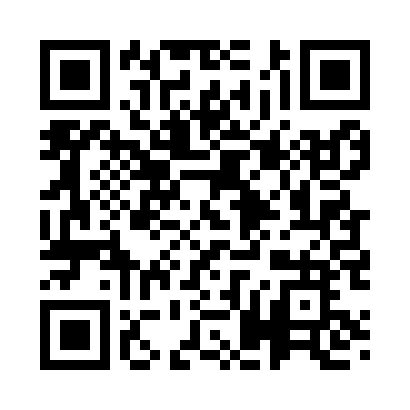 Prayer times for Sininomme, EstoniaMon 1 Apr 2024 - Tue 30 Apr 2024High Latitude Method: Angle Based RulePrayer Calculation Method: Muslim World LeagueAsar Calculation Method: HanafiPrayer times provided by https://www.salahtimes.comDateDayFajrSunriseDhuhrAsrMaghribIsha1Mon3:586:331:115:347:5110:162Tue3:536:301:115:367:5410:203Wed3:496:271:115:377:5610:244Thu3:446:241:105:397:5810:275Fri3:396:211:105:418:0110:316Sat3:356:181:105:428:0310:357Sun3:306:151:105:448:0610:398Mon3:256:121:095:468:0810:439Tue3:196:091:095:478:1010:4810Wed3:146:061:095:498:1310:5211Thu3:096:031:095:518:1510:5712Fri3:056:001:085:528:1811:0113Sat3:045:571:085:548:2011:0414Sun3:035:551:085:568:2211:0415Mon3:025:521:085:578:2511:0516Tue3:005:491:075:598:2711:0617Wed2:595:461:076:008:2911:0718Thu2:585:431:076:028:3211:0819Fri2:565:401:076:048:3411:0920Sat2:555:371:066:058:3711:1021Sun2:545:351:066:078:3911:1122Mon2:535:321:066:088:4211:1223Tue2:525:291:066:108:4411:1324Wed2:505:261:066:118:4611:1425Thu2:495:241:056:138:4911:1526Fri2:485:211:056:148:5111:1627Sat2:475:181:056:168:5411:1728Sun2:465:151:056:178:5611:1729Mon2:445:131:056:198:5811:1830Tue2:435:101:056:209:0111:19